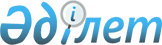 Ашық деректердің интернет-порталында орналастырылатын ашық деректер тізбесін бекіту туралы
					
			Күшін жойған
			
			
		
					Қазақстан Республикасы Қорғаныс министрінің 2016 жылғы 29 қаңтардағы № 52 бұйрығы. Қазақстан Республикасының Әділет министрлігінде 2016 жылы 15 наурызда № 13453 болып тіркелді. Күші жойылды - Қазақстан Республикасы Қорғаныс министрінің 2022 жылғы 15 наурыздағы № 135 бұйрығымен
      Ескерту. Күші жойылды – ҚР Қорғаныс министрінің 15.03.2022 № 135 (алғашқы ресми жарияланған күнінен кейін күнтізбелік он күн өткен соң қолданысқа енгізіледі) бұйрығымен.
      "Ақпараттандыру туралы" 2015 жылғы 24 қарашадағы Қазақстан Республикасының Заңы 9-бабының 15) тармақшасына сәйкес БҰЙЫРАМЫН:
      1. Қоса беріліп отырған ашық деректердің интернет-порталында орналастырылатын ашық деректер тізбесі бекітілсін.
      2. Қазақстан Республикасы Қарулы Күштері Мемлекеттік құпияларды қорғау және ақпарат қауіпсіздігі бас басқармасының бастығы:
      1) осы бұйрықты заңнамада белгіленген тәртіппен мемлекеттік тіркеу үшін Қазақстан Республикасының Әділет министрлігіне жолдасын;
      2) осы бұйрық Қазақстан Республикасының Әділет министрлігінде мемлекеттік тіркелгеннен кейін күнтізбелік он күн ішінде оның көшірмелерін баспа және электрондық түрде ресми жариялауға мерзімді баспасөз басылымдарына және "Әділет" ақпараттық-құқықтық жүйесіне, сондай-ақ Қазақстан Республикасы нормативтік құқықтық актілерінің эталондық бақылау банкіне енгізу үшін Республикалық құқықтық ақпарат орталығына жолдасын;
      3) бұйрықты ресми жарияланғаннан кейін Қазақстан Республикасы Қорғаныс министрлігінің веб-сайтына және мемлекеттік органдардың интранет-порталына орналастырсын;
      4) осы бұйрық Қазақстан Республикасының Әділет министрлігінде мемлекеттік тіркелгеннен кейін күнтізбелік он күн ішінде осы бұйрықтың 2-тармағының 1), 2) және 3) тармақшаларында көзделген іс-шаралардың орындалуы туралы мәліметтерді Қазақстан Республикасы Қорғаныс министрлігінің Заң департаментіне ұсынсын.
      3. Бұйрықтың орындалуын бақылау Қорғаныс министрінің бірінші орынбасары – Қазақстан Республикасы Қарулы Күштері Бас штабының бастығына жүктелсін.
      4. Бұйрық лауазымды адамдарға, оларға қатысты бөлігінде жеткізілсін.
      5. Бұйрық алғашқы ресми жарияланған күнінен кейін күнтізбелік он күн өткен соң қолданысқа енгізіледі.
      "КЕЛІСІЛДІ"   
      Қазақстан Республикасының   
      Инвестициялар және даму министрі   
      _____________________Ә. Исекешев   
      2016 жылғы "___" __________ Ашық деректердің интернет-порталында орналастырылатын ашық деректер тізбесі
      Ескерту. Тізбе жаңа редакцияда – ҚР Қорғаныс министрінің 11.09.2020 № 440 (алғашқы ресми жарияланған күнінен кейін күнтізбелік он күн өткен соң қолданысқа енгізіледі) бұйрығымен.
      Ескертпе: "Ашық деректер" интернет-порталында орналастыру үшін ақпарат Қазақстан Республикасы Қорғаныс министрлігінің Ақпарат және коммуникациялар департаментіне жолдансын. Жолданатын ақпарат Қазақстан Республикасы Қарулы Күштері Бас штабының Мемлекеттік құпияларды қорғау департаментімен және Қазақстан Республикасы Қорғаныс министрлігі аппаратының басшысымен келісілсін.
					© 2012. Қазақстан Республикасы Әділет министрлігінің «Қазақстан Республикасының Заңнама және құқықтық ақпарат институты» ШЖҚ РМК
				
      Қазақстан РеспубликасыныңҚорғаныс министрі

И. Тасмағамбетов
Қазақстан Республикасы
Қорғаныс министрінің
2016 жылғы 29 қаңтардағы
№ 52 бұйрығымен
бекітілген
№
Ашық деректер жинағының атауы
Өзектілендіру кезеңі
Ұсыну мерзімі
Дереккөз (ашық деректер интернет-порталының АЖО арқылы немесе мемлекеттік органның API жүйесі арқылы)
Жауапты адам
1.
Қазақстан Республикасы Қорғаныс министрлігі басшылығының атына келіп түсетін Қазақстан Республикасы азаматтарының өтініштері бойынша статистикалық деректер, санаттары бойынша
12 ай
20 қаңтарға дейін
ашық деректер
интернет-порталының АЖО арқылы
Қазақстан Республикасы Қорғаныс министрлігінің Әкімшілік департаменті
2.
Қазақстан Республикасы Қорғаныс
министрлігі басшылығының азаматтарды қабылдау кестесі
3 ай
20 наурызға дейін
20 маусымға дейін
20 қыркүйекке дейін
20 желтоқсанға дейін
ашық деректер интернет-порталының АЖО арқылы
Қазақстан Республикасы Қорғаныс министрлігінің Әкімшілік департаменті
3.
Қазақстан Республикасы Қорғаныс министрлігінің орталық аппараты үшін мемлекеттік әкімшілік қызметшілердің бар бос орындары туралы ақпарат
3 ай
20 наурызға дейін
20 маусымға дейін
20 қыркүйекке дейін
20 желтоқсанға дейін
ашық деректер интернет-порталының АЖО арқылы
Қазақстан Республикасы Қорғаныс министрлігінің Кадрлар департаменті
4.
Қазақстан Республикасы Қорғаныс министрлігінің орталық аппараты үшін мемлекеттік әкімшілік қызметтің бос лауазымдарына орналасуға конкурс өткізу қорытындылары
3 ай
20 наурызға дейін
20 маусымға дейін
20 қыркүйекке дейін
20 желтоқсанға дейін
ашық деректер интернет-порталының АЖО арқылы
Қазақстан Республикасы Қорғаныс министрлігінің Кадрлар департаменті
5.
Запастағы офицерлерді келісімшарт бойынша әскери қызметке қабылдау тәртібі
12 ай
20 қаңтарға дейін
ашық деректер интернет-порталының АЖО арқылы
Қазақстан Республикасы Қорғаныс министрлігінің Кадрлар департаменті
6.
Жоғары оқу орындарының әскери кафедраларын бітірушілерге запастағы "лейтенант" офицерлер құрамының алғашқы әскери атағын беру тәртібі
12 ай
20 қаңтарға дейін
ашық деректер интернет-порталының АЖО арқылы
Қазақстан Республикасы Қорғаныс министрлігінің Кадрлар департаменті
7.
Қазақстан Республикасы Қорғаныс министрлігі ведомстволық медальдарының тізімі, медальдар туралы ережелер
6 ай
20 мамырға дейін
20 желтоқсанға дейін
ашық деректер интернет-порталының АЖО арқылы
Қазақстан Республикасы Қорғаныс министрлігінің Кадрлар департаменті
8.
Әскери қызметшілерге жыл сайынғы негізгі демалысқа қосымша 10 тәулік беру құқығын беретін қызмет өткеру жерлерінің тізбесі
12 ай
1 наурызға дейін
ашық деректер интернет-порталының АЖО арқылы
Қазақстан Республикасы Қорғаныс министрлігінің Кадрлар департаменті
9.
Әскери қызметшілер үшін демалыстар (қосымша демалыстар)
12 ай
20 қаңтарға дейін
ашық деректер интернет-порталының АЖО арқылы
Қазақстан Республикасы Қорғаныс министрлігінің Кадрлар департаменті
10.
Қазақстан Республикасы Қорғаныс министрлігінің, Бас штабының, Қарулы Күштері түрлерінің, әскер тектері мен өңірлік қолбасшылықтарының басшылығы туралы ақпарат
3 ай
20 наурызға дейін
20 маусымға дейін
20 қыркүйекке дейін
20 желтоқсанға дейін
ашық деректер интернет-порталының АЖО арқылы
Қазақстан Республикасы Қорғаныс министрлігінің Кадрлар департаменті
11.
Қорғаныс министрлігінің әскери оқу орындары туралы ақпараттық материалдар мен мәліметтер (әскери оқу орындарының жалпы ақпараты, тарихы мен дәстүрлері, оқуға түсу тәртібі, мамандықтар тізбесі)
12 ай
1 наурызға дейін
ашық деректер
интернет-порталының АЖО арқылы
Қазақстан Республикасы Қорғаныс министрлігінің Әскери білім және ғылым департаменті
12.
Қазақстан Республикасы Қарулы Күштерінің бітімгершілік қызметі
6 ай
20 мамырға дейін
20 желтоқсанға дейін
ашық деректер
интернет-порталының АЖО арқылы
Қазақстан Республикасы Қарулы Күштері Бас штабының Жауынгерлік даярлық департаменті
13.
Қазақстан Республикасының азаматтарын әскери-патриоттық тәрбиелеуге бағытталған өткізілген іс-шаралар тізбесі
12 ай
20 желтоқсанға дейін
ашық деректер
интернет-порталының АЖО арқылы
Қазақстан Республикасы Қарулы Күштері Бас штабының Тәрбие және идеологиялық жұмыстар департаменті
14.
Әскерге шақыру бойынша әскери қызметшілер үшін өткізілген мәдени-бос уақыт іс-шараларының тізбесі
12 ай
20 желтоқсанға дейін
ашық деректер
интернет-порталының АЖО арқылы
Қазақстан Республикасы Қарулы Күштері Бас штабының Тәрбие және идеологиялық жұмыстар департаменті
15.
Қорғаныс істері жөніндегі департаменттер, басқармалар мен бөлімдер туралы ақпарат (атауы, жұмыс режимі, байланыс жасау, мекенжайы)
6 ай
20 маусымға дейін
20 желтоқсанға дейін
ашық деректер интернет-порталының АЖО арқылы
Қазақстан Республикасы Қарулы Күштері Бас штабының Ұйымдастыру-жұмылдыру жұмыстары департаменті
16.
ҚР ҚМ "Әскери-техникалық мектебі" РМҚК филиалдарында әскери оқып-үйретілген резервті даярлау бағдарламасы бойынша әскери-техникалық және өзге де мамандықтар бойынша ақылы негізде әскерге шақырылушыларды, әскери міндеттілерді даярлау жоспары
12 ай
20 қыркүйекке дейін
ашық деректер интернет-порталының АЖО арқылы
Қазақстан Республикасы Қарулы Күштері Бас штабының Ұйымдастыру-жұмылдыру жұмыстары департаменті
17.
Қазақстан Республикасының Қорғаныс министрлігі ұсынатын мемлекеттік көрсетілетін қызметтер тізбесі
12 ай
20 қаңтарға дейін
ашық деректер интернет-порталының АЖО арқылы
Қазақстан Республикасы Қорғаныс министрлігінің Мемлекеттік қызмет көрсету сапасын бақылау басқармасы
18.
Мемлекеттік көрсетілетін қызметтер бойынша статистикалық мәліметтер
12 ай
20 қаңтарға дейін
ашық деректер интернет-порталының АЖО арқылы
Қазақстан Республикасы Қорғаныс министрлігінің Мемлекеттік қызмет көрсету сапасын бақылау басқармасы
19.
Әскери қызметшілерді медициналық қамтамасыз ету
12 ай
20 қыркүйекке дейін
ашық деректер интернет-порталының АЖО арқылы
Қазақстан Республикасы Қарулы Күштері Тыл және қару-жарақ бастығының басқармасы
20.
Әскери қызметшілерді киім-кешек мүлкімен қамтамасыз ету
12 ай
20 қыркүйекке дейін
ашық деректер интернет-порталының АЖО арқылы
Қазақстан Республикасы Қарулы Күштері Тыл және қару-жарақ бастығының басқармасы
21.
Әскери қызметшілерді тамақпен қамтамасыз ету
12 ай
20 қыркүйекке дейін
ашық деректер интернет-порталының АЖО арқылы
Қазақстан Республикасы Қарулы Күштері Тыл және қару-жарақ бастығының басқармасы
22.
Мемлекет есебінен жол жүру құқығы
12 ай
20 қыркүйекке дейін
ашық деректер интернет-порталының АЖО арқылы
Қазақстан Республикасы Қарулы Күштері Тыл және қару-жарақ бастығының басқармасы
23.
Әскери қызметшілерді тұрғын үймен қамтамасыз ету
12 ай
20 қыркүйекке дейін
ашық деректер интернет-порталының АЖО арқылы
Қазақстан Республикасы Қарулы Күштерінің Әскерлерді пәтерлерге орналастыру бас басқармасы
24.
Бос тұрғын үй қоры
6 ай
20 маусымға дейін
20 желтоқсанға дейін
ашық деректер интернет-порталының АЖО арқылы
Қазақстан Республикасы Қарулы Күштерінің Әскерлерді пәтерлерге орналастыру бас басқармасы
25.
Әскери қызметшілерді зейнетақымен қамсыздандыру
12 ай
20 қыркүйекке дейін
ашық деректер интернет-порталының АЖО арқылы
Қазақстан Республикасы Қорғаныс министрлігінің Зейнетақымен қамсыздандыру орталығы
26.
ҚР ҚМ ведомстволық бағынысты ұйымдарының тізбесі
12 ай
20 қыркүйекке дейін
ашық деректер интернет-порталының АЖО арқылы
Қазақстан Республикасы Қорғаныс министрлігінің Ақпарат және коммуникациялар департаменті